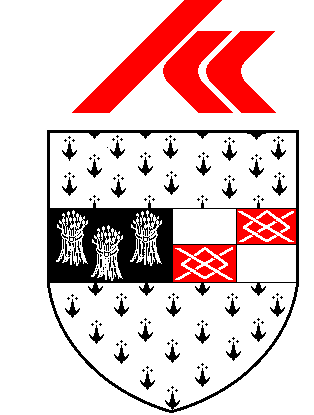 Kilkenny County CouncilKilkenny County CouncilKilkenny County CouncilKilkenny County CouncilGRANT FOR THE PROVISION OR NECESSARYIMPROVEMENT OF AN INDIVIDUALWATER SUPPLY TO A HOUSEGRANT FOR THE PROVISION OR NECESSARYIMPROVEMENT OF AN INDIVIDUALWATER SUPPLY TO A HOUSEGRANT FOR THE PROVISION OR NECESSARYIMPROVEMENT OF AN INDIVIDUALWATER SUPPLY TO A HOUSEGRANT FOR THE PROVISION OR NECESSARYIMPROVEMENT OF AN INDIVIDUALWATER SUPPLY TO A HOUSEApplication Form WG1 Application Form WG1 Application Form WG1 Application Form WG1 Explanatory NotesExplanatory NotesExplanatory NotesExplanatory NotesExplanatory NotesExplanatory NotesExplanatory NotesPlease read the explanatory memorandum before completing the form.This form must be accompanied by-A site location map (6” preferable) showing the house concerned and the nearest main road.Details of proposed work.Detailed estimate of the cost of the proposed works – Minimum of 2 written quotations on headed paper.  Estimate should include vat.Incomplete or unsigned forms will be returned Works undertaken before a prior inspection by the County Council do not quality for a grantGrant does not cover Water Softeners.The micro-biological and chemical tests can be undertaken by the Health Service Executive or any INAB accredited laboratory (Irish National Accreditation Board). Results from non-accredited bodies will not be accepted.  The grant will not be paid unless satisfactory results are obtained for both tests.Please read the explanatory memorandum before completing the form.This form must be accompanied by-A site location map (6” preferable) showing the house concerned and the nearest main road.Details of proposed work.Detailed estimate of the cost of the proposed works – Minimum of 2 written quotations on headed paper.  Estimate should include vat.Incomplete or unsigned forms will be returned Works undertaken before a prior inspection by the County Council do not quality for a grantGrant does not cover Water Softeners.The micro-biological and chemical tests can be undertaken by the Health Service Executive or any INAB accredited laboratory (Irish National Accreditation Board). Results from non-accredited bodies will not be accepted.  The grant will not be paid unless satisfactory results are obtained for both tests.Please read the explanatory memorandum before completing the form.This form must be accompanied by-A site location map (6” preferable) showing the house concerned and the nearest main road.Details of proposed work.Detailed estimate of the cost of the proposed works – Minimum of 2 written quotations on headed paper.  Estimate should include vat.Incomplete or unsigned forms will be returned Works undertaken before a prior inspection by the County Council do not quality for a grantGrant does not cover Water Softeners.The micro-biological and chemical tests can be undertaken by the Health Service Executive or any INAB accredited laboratory (Irish National Accreditation Board). Results from non-accredited bodies will not be accepted.  The grant will not be paid unless satisfactory results are obtained for both tests.Please read the explanatory memorandum before completing the form.This form must be accompanied by-A site location map (6” preferable) showing the house concerned and the nearest main road.Details of proposed work.Detailed estimate of the cost of the proposed works – Minimum of 2 written quotations on headed paper.  Estimate should include vat.Incomplete or unsigned forms will be returned Works undertaken before a prior inspection by the County Council do not quality for a grantGrant does not cover Water Softeners.The micro-biological and chemical tests can be undertaken by the Health Service Executive or any INAB accredited laboratory (Irish National Accreditation Board). Results from non-accredited bodies will not be accepted.  The grant will not be paid unless satisfactory results are obtained for both tests.Please read the explanatory memorandum before completing the form.This form must be accompanied by-A site location map (6” preferable) showing the house concerned and the nearest main road.Details of proposed work.Detailed estimate of the cost of the proposed works – Minimum of 2 written quotations on headed paper.  Estimate should include vat.Incomplete or unsigned forms will be returned Works undertaken before a prior inspection by the County Council do not quality for a grantGrant does not cover Water Softeners.The micro-biological and chemical tests can be undertaken by the Health Service Executive or any INAB accredited laboratory (Irish National Accreditation Board). Results from non-accredited bodies will not be accepted.  The grant will not be paid unless satisfactory results are obtained for both tests.Please read the explanatory memorandum before completing the form.This form must be accompanied by-A site location map (6” preferable) showing the house concerned and the nearest main road.Details of proposed work.Detailed estimate of the cost of the proposed works – Minimum of 2 written quotations on headed paper.  Estimate should include vat.Incomplete or unsigned forms will be returned Works undertaken before a prior inspection by the County Council do not quality for a grantGrant does not cover Water Softeners.The micro-biological and chemical tests can be undertaken by the Health Service Executive or any INAB accredited laboratory (Irish National Accreditation Board). Results from non-accredited bodies will not be accepted.  The grant will not be paid unless satisfactory results are obtained for both tests.Please read the explanatory memorandum before completing the form.This form must be accompanied by-A site location map (6” preferable) showing the house concerned and the nearest main road.Details of proposed work.Detailed estimate of the cost of the proposed works – Minimum of 2 written quotations on headed paper.  Estimate should include vat.Incomplete or unsigned forms will be returned Works undertaken before a prior inspection by the County Council do not quality for a grantGrant does not cover Water Softeners.The micro-biological and chemical tests can be undertaken by the Health Service Executive or any INAB accredited laboratory (Irish National Accreditation Board). Results from non-accredited bodies will not be accepted.  The grant will not be paid unless satisfactory results are obtained for both tests.PersonalPersonalPersonalPersonalPersonalPersonalPersonal1.(a)Applicants Name  ______________________________________________________________Applicants Name  ______________________________________________________________Applicants Name  ______________________________________________________________Applicants Name  ______________________________________________________________Applicants Name  ______________________________________________________________(b)Applicants PPS Number_________________________________________________________Applicants PPS Number_________________________________________________________Applicants PPS Number_________________________________________________________Applicants PPS Number_________________________________________________________Applicants PPS Number_________________________________________________________(c)Spouses Name   _______________________________________________________________Spouses Name   _______________________________________________________________Spouses Name   _______________________________________________________________Spouses Name   _______________________________________________________________Spouses Name   _______________________________________________________________(d)Spouses PPS Number___________________________________________________________Planning Reference Number (if known) ______Spouses PPS Number___________________________________________________________Planning Reference Number (if known) ______Spouses PPS Number___________________________________________________________Planning Reference Number (if known) ______Spouses PPS Number___________________________________________________________Planning Reference Number (if known) ______Spouses PPS Number___________________________________________________________Planning Reference Number (if known) ______2.Address of house where water supply is being provided/improvedAddress of house where water supply is being provided/improvedAddress of house where water supply is being provided/improvedAddress of house where water supply is being provided/improvedAddress of house where water supply is being provided/improvedAddress of house where water supply is being provided/improved____________________________________________________________________________________________________________________________________________________________________________________________________________________________________________________________________________________________________________________________________________________________________________________________________________________________________________________________________________________________________________3.Present postal address if different:Present postal address if different:Present postal address if different:Present postal address if different:Present postal address if different:Present postal address if different:____________________________________________________________________________________________________________________________________________________________________________________________________________________________________________________________________________________________________________________________________________________________________________________________________________________________________________________________________________________________________________4.Tel: NumbersTel: NumbersTel: NumbersHome _____________Work _____________Mobile  _______________Email  ____________________________________________________________Email  ____________________________________________________________Email  ____________________________________________________________5.Age of house ____________ YearsAge of house ____________ YearsAge of house ____________ YearsAge of house ____________ YearsAge of house ____________ YearsAge of house ____________ Years6.Is the area in which the house is located served or about to be served by a Public Water Supply or Is the area in which the house is located served or about to be served by a Public Water Supply or Is the area in which the house is located served or about to be served by a Public Water Supply or Is the area in which the house is located served or about to be served by a Public Water Supply or Is the area in which the house is located served or about to be served by a Public Water Supply or Is the area in which the house is located served or about to be served by a Public Water Supply or Group Water Scheme?   ______________________________________________________________Group Water Scheme?   ______________________________________________________________Group Water Scheme?   ______________________________________________________________Group Water Scheme?   ______________________________________________________________Group Water Scheme?   ______________________________________________________________Group Water Scheme?   ______________________________________________________________7.If there is an existing supply of piped water in the house, in what respect is it seriously deficient?If there is an existing supply of piped water in the house, in what respect is it seriously deficient?If there is an existing supply of piped water in the house, in what respect is it seriously deficient?If there is an existing supply of piped water in the house, in what respect is it seriously deficient?If there is an existing supply of piped water in the house, in what respect is it seriously deficient?If there is an existing supply of piped water in the house, in what respect is it seriously deficient?____________________________________________________________________________________________________________________________________________________________________________________________________________________________________________________________________________________________________________________________________________________________________________________________________________________________________________________________________________________________________________8.Do the proposed works involve – (Please Tick)Do the proposed works involve – (Please Tick)Do the proposed works involve – (Please Tick)Do the proposed works involve – (Please Tick)Do the proposed works involve – (Please Tick)Do the proposed works involve – (Please Tick)- an up-grading for an existing supply?- an up-grading for an existing supply?- an up-grading for an existing supply?- an up-grading for an existing supply?- an up-grading for an existing supply?- an up-grading for an existing supply?- the provision of a new supply?- the provision of a new supply?- the provision of a new supply?- the provision of a new supply?- the provision of a new supply?- the provision of a new supply?9.Description of the proposed works: _____________________________________________________Description of the proposed works: _____________________________________________________Description of the proposed works: _____________________________________________________Description of the proposed works: _____________________________________________________Description of the proposed works: _____________________________________________________Description of the proposed works: _____________________________________________________Description of the proposed works: _____________________________________________________Description of the proposed works: _____________________________________________________Description of the proposed works: _____________________________________________________Description of the proposed works: _____________________________________________________Description of the proposed works: _____________________________________________________Description of the proposed works: _____________________________________________________Description of the proposed works: _____________________________________________________Description of the proposed works: _____________________________________________________Description of the proposed works: _____________________________________________________Description of the proposed works: _____________________________________________________10.(a)(a)Will the new or up-graded supply be used for non-domestic purposes?  Yes            NoWill the new or up-graded supply be used for non-domestic purposes?  Yes            NoWill the new or up-graded supply be used for non-domestic purposes?  Yes            NoWill the new or up-graded supply be used for non-domestic purposes?  Yes            NoWill the new or up-graded supply be used for non-domestic purposes?  Yes            NoWill the new or up-graded supply be used for non-domestic purposes?  Yes            NoWill the new or up-graded supply be used for non-domestic purposes?  Yes            NoWill the new or up-graded supply be used for non-domestic purposes?  Yes            NoWill the new or up-graded supply be used for non-domestic purposes?  Yes            NoWill the new or up-graded supply be used for non-domestic purposes?  Yes            NoWill the new or up-graded supply be used for non-domestic purposes?  Yes            NoWill the new or up-graded supply be used for non-domestic purposes?  Yes            NoWill the new or up-graded supply be used for non-domestic purposes?  Yes            NoWill the new or up-graded supply be used for non-domestic purposes?  Yes            No(b)(b)Details of the proposed use _____________________________________________________Details of the proposed use _____________________________________________________Details of the proposed use _____________________________________________________Details of the proposed use _____________________________________________________Details of the proposed use _____________________________________________________Details of the proposed use _____________________________________________________Details of the proposed use _____________________________________________________Details of the proposed use _____________________________________________________Details of the proposed use _____________________________________________________Details of the proposed use _____________________________________________________Details of the proposed use _____________________________________________________Details of the proposed use _____________________________________________________Details of the proposed use _____________________________________________________Details of the proposed use _____________________________________________________11.Estimated cost of proposed works incl. of vat?   Quotation 1 €  ________     Quotation 2  € _________(Full written estimate on Headed paper to be attached)  All prices to include VATEstimate for wells should include rate per foot for drilling and lining.Estimated cost of proposed works incl. of vat?   Quotation 1 €  ________     Quotation 2  € _________(Full written estimate on Headed paper to be attached)  All prices to include VATEstimate for wells should include rate per foot for drilling and lining.Estimated cost of proposed works incl. of vat?   Quotation 1 €  ________     Quotation 2  € _________(Full written estimate on Headed paper to be attached)  All prices to include VATEstimate for wells should include rate per foot for drilling and lining.Estimated cost of proposed works incl. of vat?   Quotation 1 €  ________     Quotation 2  € _________(Full written estimate on Headed paper to be attached)  All prices to include VATEstimate for wells should include rate per foot for drilling and lining.Estimated cost of proposed works incl. of vat?   Quotation 1 €  ________     Quotation 2  € _________(Full written estimate on Headed paper to be attached)  All prices to include VATEstimate for wells should include rate per foot for drilling and lining.Estimated cost of proposed works incl. of vat?   Quotation 1 €  ________     Quotation 2  € _________(Full written estimate on Headed paper to be attached)  All prices to include VATEstimate for wells should include rate per foot for drilling and lining.Estimated cost of proposed works incl. of vat?   Quotation 1 €  ________     Quotation 2  € _________(Full written estimate on Headed paper to be attached)  All prices to include VATEstimate for wells should include rate per foot for drilling and lining.Estimated cost of proposed works incl. of vat?   Quotation 1 €  ________     Quotation 2  € _________(Full written estimate on Headed paper to be attached)  All prices to include VATEstimate for wells should include rate per foot for drilling and lining.Estimated cost of proposed works incl. of vat?   Quotation 1 €  ________     Quotation 2  € _________(Full written estimate on Headed paper to be attached)  All prices to include VATEstimate for wells should include rate per foot for drilling and lining.Estimated cost of proposed works incl. of vat?   Quotation 1 €  ________     Quotation 2  € _________(Full written estimate on Headed paper to be attached)  All prices to include VATEstimate for wells should include rate per foot for drilling and lining.Estimated cost of proposed works incl. of vat?   Quotation 1 €  ________     Quotation 2  € _________(Full written estimate on Headed paper to be attached)  All prices to include VATEstimate for wells should include rate per foot for drilling and lining.Estimated cost of proposed works incl. of vat?   Quotation 1 €  ________     Quotation 2  € _________(Full written estimate on Headed paper to be attached)  All prices to include VATEstimate for wells should include rate per foot for drilling and lining.Estimated cost of proposed works incl. of vat?   Quotation 1 €  ________     Quotation 2  € _________(Full written estimate on Headed paper to be attached)  All prices to include VATEstimate for wells should include rate per foot for drilling and lining.Estimated cost of proposed works incl. of vat?   Quotation 1 €  ________     Quotation 2  € _________(Full written estimate on Headed paper to be attached)  All prices to include VATEstimate for wells should include rate per foot for drilling and lining.Estimated cost of proposed works incl. of vat?   Quotation 1 €  ________     Quotation 2  € _________(Full written estimate on Headed paper to be attached)  All prices to include VATEstimate for wells should include rate per foot for drilling and lining.Estimated cost of proposed works incl. of vat?   Quotation 1 €  ________     Quotation 2  € _________(Full written estimate on Headed paper to be attached)  All prices to include VATEstimate for wells should include rate per foot for drilling and lining.12.Names and address of contractors: Names and address of contractors: Names and address of contractors: Names and address of contractors: Names and address of contractors: Names and address of contractors: Names and address of contractors: Names and address of contractors: Names and address of contractors: Names and address of contractors: Names and address of contractors: Names and address of contractors: Names and address of contractors: Names and address of contractors: Names and address of contractors: Names and address of contractors: Contractor 1.    __________________________________________________         Tel: _________                                                                        Contractor 1.    __________________________________________________         Tel: _________                                                                        Contractor 1.    __________________________________________________         Tel: _________                                                                        Contractor 1.    __________________________________________________         Tel: _________                                                                        Contractor 1.    __________________________________________________         Tel: _________                                                                        Contractor 1.    __________________________________________________         Tel: _________                                                                        Contractor 1.    __________________________________________________         Tel: _________                                                                        Contractor 1.    __________________________________________________         Tel: _________                                                                        Contractor 1.    __________________________________________________         Tel: _________                                                                        Contractor 1.    __________________________________________________         Tel: _________                                                                        Contractor 1.    __________________________________________________         Tel: _________                                                                        Contractor 1.    __________________________________________________         Tel: _________                                                                        Contractor 1.    __________________________________________________         Tel: _________                                                                        Contractor 1.    __________________________________________________         Tel: _________                                                                        Contractor 1.    __________________________________________________         Tel: _________                                                                        Contractor 1.    __________________________________________________         Tel: _________                                                                        Contractor 2.     __________________________________________________         Tel: _________     Details of Well Drilling Contractors can be found in the Yellow Pages under – Wellborers, Sinkers & Testers & Well Drilling.  Pump Suppliers can be found in yellow pages under – Pumps.  Treatment Systems can be found under – Water Filtration.    Contractors to install treatment can be found in the yellow pages under – Water Filtration                                                           Contractor 2.     __________________________________________________         Tel: _________     Details of Well Drilling Contractors can be found in the Yellow Pages under – Wellborers, Sinkers & Testers & Well Drilling.  Pump Suppliers can be found in yellow pages under – Pumps.  Treatment Systems can be found under – Water Filtration.    Contractors to install treatment can be found in the yellow pages under – Water Filtration                                                           Contractor 2.     __________________________________________________         Tel: _________     Details of Well Drilling Contractors can be found in the Yellow Pages under – Wellborers, Sinkers & Testers & Well Drilling.  Pump Suppliers can be found in yellow pages under – Pumps.  Treatment Systems can be found under – Water Filtration.    Contractors to install treatment can be found in the yellow pages under – Water Filtration                                                           Contractor 2.     __________________________________________________         Tel: _________     Details of Well Drilling Contractors can be found in the Yellow Pages under – Wellborers, Sinkers & Testers & Well Drilling.  Pump Suppliers can be found in yellow pages under – Pumps.  Treatment Systems can be found under – Water Filtration.    Contractors to install treatment can be found in the yellow pages under – Water Filtration                                                           Contractor 2.     __________________________________________________         Tel: _________     Details of Well Drilling Contractors can be found in the Yellow Pages under – Wellborers, Sinkers & Testers & Well Drilling.  Pump Suppliers can be found in yellow pages under – Pumps.  Treatment Systems can be found under – Water Filtration.    Contractors to install treatment can be found in the yellow pages under – Water Filtration                                                           Contractor 2.     __________________________________________________         Tel: _________     Details of Well Drilling Contractors can be found in the Yellow Pages under – Wellborers, Sinkers & Testers & Well Drilling.  Pump Suppliers can be found in yellow pages under – Pumps.  Treatment Systems can be found under – Water Filtration.    Contractors to install treatment can be found in the yellow pages under – Water Filtration                                                           Contractor 2.     __________________________________________________         Tel: _________     Details of Well Drilling Contractors can be found in the Yellow Pages under – Wellborers, Sinkers & Testers & Well Drilling.  Pump Suppliers can be found in yellow pages under – Pumps.  Treatment Systems can be found under – Water Filtration.    Contractors to install treatment can be found in the yellow pages under – Water Filtration                                                           Contractor 2.     __________________________________________________         Tel: _________     Details of Well Drilling Contractors can be found in the Yellow Pages under – Wellborers, Sinkers & Testers & Well Drilling.  Pump Suppliers can be found in yellow pages under – Pumps.  Treatment Systems can be found under – Water Filtration.    Contractors to install treatment can be found in the yellow pages under – Water Filtration                                                           Contractor 2.     __________________________________________________         Tel: _________     Details of Well Drilling Contractors can be found in the Yellow Pages under – Wellborers, Sinkers & Testers & Well Drilling.  Pump Suppliers can be found in yellow pages under – Pumps.  Treatment Systems can be found under – Water Filtration.    Contractors to install treatment can be found in the yellow pages under – Water Filtration                                                           Contractor 2.     __________________________________________________         Tel: _________     Details of Well Drilling Contractors can be found in the Yellow Pages under – Wellborers, Sinkers & Testers & Well Drilling.  Pump Suppliers can be found in yellow pages under – Pumps.  Treatment Systems can be found under – Water Filtration.    Contractors to install treatment can be found in the yellow pages under – Water Filtration                                                           Contractor 2.     __________________________________________________         Tel: _________     Details of Well Drilling Contractors can be found in the Yellow Pages under – Wellborers, Sinkers & Testers & Well Drilling.  Pump Suppliers can be found in yellow pages under – Pumps.  Treatment Systems can be found under – Water Filtration.    Contractors to install treatment can be found in the yellow pages under – Water Filtration                                                           Contractor 2.     __________________________________________________         Tel: _________     Details of Well Drilling Contractors can be found in the Yellow Pages under – Wellborers, Sinkers & Testers & Well Drilling.  Pump Suppliers can be found in yellow pages under – Pumps.  Treatment Systems can be found under – Water Filtration.    Contractors to install treatment can be found in the yellow pages under – Water Filtration                                                           Contractor 2.     __________________________________________________         Tel: _________     Details of Well Drilling Contractors can be found in the Yellow Pages under – Wellborers, Sinkers & Testers & Well Drilling.  Pump Suppliers can be found in yellow pages under – Pumps.  Treatment Systems can be found under – Water Filtration.    Contractors to install treatment can be found in the yellow pages under – Water Filtration                                                           Contractor 2.     __________________________________________________         Tel: _________     Details of Well Drilling Contractors can be found in the Yellow Pages under – Wellborers, Sinkers & Testers & Well Drilling.  Pump Suppliers can be found in yellow pages under – Pumps.  Treatment Systems can be found under – Water Filtration.    Contractors to install treatment can be found in the yellow pages under – Water Filtration                                                           Contractor 2.     __________________________________________________         Tel: _________     Details of Well Drilling Contractors can be found in the Yellow Pages under – Wellborers, Sinkers & Testers & Well Drilling.  Pump Suppliers can be found in yellow pages under – Pumps.  Treatment Systems can be found under – Water Filtration.    Contractors to install treatment can be found in the yellow pages under – Water Filtration                                                           Contractor 2.     __________________________________________________         Tel: _________     Details of Well Drilling Contractors can be found in the Yellow Pages under – Wellborers, Sinkers & Testers & Well Drilling.  Pump Suppliers can be found in yellow pages under – Pumps.  Treatment Systems can be found under – Water Filtration.    Contractors to install treatment can be found in the yellow pages under – Water Filtration                                                           13.Note:  The following information to be included on written quotation.Note:  The following information to be included on written quotation.Note:  The following information to be included on written quotation.Note:  The following information to be included on written quotation.Note:  The following information to be included on written quotation.Note:  The following information to be included on written quotation.Note:  The following information to be included on written quotation.Note:  The following information to be included on written quotation.Note:  The following information to be included on written quotation.Contractor’s income tax reference number:Contractor’s income tax reference number:Contractor’s income tax reference number:Contractor’s income tax reference number:Contractor’s income tax reference number:Contractor’s income tax reference number:Contractor’s income tax reference number:Contractor’s income tax reference number:Contractor’s income tax reference number:Contractor’s C2 certificate number:Contractor’s C2 certificate number:Contractor’s C2 certificate number:Contractor’s C2 certificate number:Contractor’s C2 certificate number:Contractor’s C2 certificate number:Contractor’s C2 certificate number:Contractor’s VAT reference number:Contractor’s VAT reference number:Contractor’s VAT reference number:Contractor’s VAT reference number:Contractor’s VAT reference number:Contractor’s VAT reference number:Contractor’s VAT reference number:Contractor’s VAT reference number:Contractor’s VAT reference number:Tax clearance certificate expiry date:Tax clearance certificate expiry date:Tax clearance certificate expiry date:Tax clearance certificate expiry date:Tax clearance certificate expiry date:Tax clearance certificate expiry date:Tax clearance certificate expiry date:Contractor’s tax district:Contractor’s tax district:Contractor’s tax district:Contractor’s tax district:Contractor’s tax district:Contractor’s tax district:Contractor’s tax district:Contractor’s tax district:Contractor’s tax district:14.Is house over 7 years old?Is house over 7 years old?Is house over 7 years old?Is house over 7 years old?Is house over 7 years old?Is house over 7 years old?Is house over 7 years old?Is house over 7 years old?Is house over 7 years old?Yes            NoYes            NoYes            NoYes            NoYes            NoYes            NoYes            No15.Have you received a grant within the last 7 yrsHave you received a grant within the last 7 yrsHave you received a grant within the last 7 yrsHave you received a grant within the last 7 yrsHave you received a grant within the last 7 yrsHave you received a grant within the last 7 yrsHave you received a grant within the last 7 yrsHave you received a grant within the last 7 yrsHave you received a grant within the last 7 yrsYes            NoYes            NoYes            NoYes            NoYes            NoYes            NoYes            No(If Yes, please specify)  ______________________________________________________________Date grant paid: __________________________(If Yes, please specify)  ______________________________________________________________Date grant paid: __________________________(If Yes, please specify)  ______________________________________________________________Date grant paid: __________________________(If Yes, please specify)  ______________________________________________________________Date grant paid: __________________________(If Yes, please specify)  ______________________________________________________________Date grant paid: __________________________(If Yes, please specify)  ______________________________________________________________Date grant paid: __________________________(If Yes, please specify)  ______________________________________________________________Date grant paid: __________________________(If Yes, please specify)  ______________________________________________________________Date grant paid: __________________________(If Yes, please specify)  ______________________________________________________________Date grant paid: __________________________(If Yes, please specify)  ______________________________________________________________Date grant paid: __________________________(If Yes, please specify)  ______________________________________________________________Date grant paid: __________________________(If Yes, please specify)  ______________________________________________________________Date grant paid: __________________________(If Yes, please specify)  ______________________________________________________________Date grant paid: __________________________(If Yes, please specify)  ______________________________________________________________Date grant paid: __________________________(If Yes, please specify)  ______________________________________________________________Date grant paid: __________________________(If Yes, please specify)  ______________________________________________________________Date grant paid: __________________________Declaration by ApplicantDeclaration by ApplicantDeclaration by ApplicantDeclaration by ApplicantDeclaration by ApplicantDeclaration by ApplicantDeclaration by ApplicantDeclaration by ApplicantDeclaration by ApplicantDeclaration by ApplicantDeclaration by ApplicantDeclaration by ApplicantDeclaration by ApplicantDeclaration by ApplicantDeclaration by ApplicantDeclaration by ApplicantDeclaration by ApplicantI declare that:- I declare that:- I declare that:- I declare that:- I declare that:- I declare that:- I declare that:- I declare that:- I declare that:- I declare that:- I declare that:- I declare that:- I declare that:- I declare that:- I declare that:- I declare that:- I declare that:- (a)the information given by me for the purpose of obtaining a grant is correctthe information given by me for the purpose of obtaining a grant is correctthe information given by me for the purpose of obtaining a grant is correctthe information given by me for the purpose of obtaining a grant is correctthe information given by me for the purpose of obtaining a grant is correctthe information given by me for the purpose of obtaining a grant is correctthe information given by me for the purpose of obtaining a grant is correctthe information given by me for the purpose of obtaining a grant is correctthe information given by me for the purpose of obtaining a grant is correctthe information given by me for the purpose of obtaining a grant is correctthe information given by me for the purpose of obtaining a grant is correctthe information given by me for the purpose of obtaining a grant is correctthe information given by me for the purpose of obtaining a grant is correctthe information given by me for the purpose of obtaining a grant is correctthe information given by me for the purpose of obtaining a grant is correctthe information given by me for the purpose of obtaining a grant is correct(b)I am aware of the conditions of payment for the grant and believe that these conditions are fulfilled, andI am aware of the conditions of payment for the grant and believe that these conditions are fulfilled, andI am aware of the conditions of payment for the grant and believe that these conditions are fulfilled, andI am aware of the conditions of payment for the grant and believe that these conditions are fulfilled, andI am aware of the conditions of payment for the grant and believe that these conditions are fulfilled, andI am aware of the conditions of payment for the grant and believe that these conditions are fulfilled, andI am aware of the conditions of payment for the grant and believe that these conditions are fulfilled, andI am aware of the conditions of payment for the grant and believe that these conditions are fulfilled, andI am aware of the conditions of payment for the grant and believe that these conditions are fulfilled, andI am aware of the conditions of payment for the grant and believe that these conditions are fulfilled, andI am aware of the conditions of payment for the grant and believe that these conditions are fulfilled, andI am aware of the conditions of payment for the grant and believe that these conditions are fulfilled, andI am aware of the conditions of payment for the grant and believe that these conditions are fulfilled, andI am aware of the conditions of payment for the grant and believe that these conditions are fulfilled, andI am aware of the conditions of payment for the grant and believe that these conditions are fulfilled, andI am aware of the conditions of payment for the grant and believe that these conditions are fulfilled, and(c)my tax affairs are in ordermy tax affairs are in ordermy tax affairs are in ordermy tax affairs are in ordermy tax affairs are in ordermy tax affairs are in ordermy tax affairs are in ordermy tax affairs are in ordermy tax affairs are in ordermy tax affairs are in ordermy tax affairs are in ordermy tax affairs are in ordermy tax affairs are in ordermy tax affairs are in ordermy tax affairs are in ordermy tax affairs are in orderI understand that the local authority may make any enquiries from official sources as it may consider necessary to establish entitlement to the grant.I understand that the local authority may make any enquiries from official sources as it may consider necessary to establish entitlement to the grant.I understand that the local authority may make any enquiries from official sources as it may consider necessary to establish entitlement to the grant.I understand that the local authority may make any enquiries from official sources as it may consider necessary to establish entitlement to the grant.I understand that the local authority may make any enquiries from official sources as it may consider necessary to establish entitlement to the grant.I understand that the local authority may make any enquiries from official sources as it may consider necessary to establish entitlement to the grant.I understand that the local authority may make any enquiries from official sources as it may consider necessary to establish entitlement to the grant.I understand that the local authority may make any enquiries from official sources as it may consider necessary to establish entitlement to the grant.I understand that the local authority may make any enquiries from official sources as it may consider necessary to establish entitlement to the grant.I understand that the local authority may make any enquiries from official sources as it may consider necessary to establish entitlement to the grant.I understand that the local authority may make any enquiries from official sources as it may consider necessary to establish entitlement to the grant.I understand that the local authority may make any enquiries from official sources as it may consider necessary to establish entitlement to the grant.I understand that the local authority may make any enquiries from official sources as it may consider necessary to establish entitlement to the grant.I understand that the local authority may make any enquiries from official sources as it may consider necessary to establish entitlement to the grant.I understand that the local authority may make any enquiries from official sources as it may consider necessary to establish entitlement to the grant.I understand that the local authority may make any enquiries from official sources as it may consider necessary to establish entitlement to the grant.I understand that the local authority may make any enquiries from official sources as it may consider necessary to establish entitlement to the grant.Applicant’s signature: ______________________________________Applicant’s signature: ______________________________________Applicant’s signature: ______________________________________Applicant’s signature: ______________________________________Applicant’s signature: ______________________________________Applicant’s signature: ______________________________________Applicant’s signature: ______________________________________Applicant’s signature: ______________________________________Applicant’s signature: ______________________________________Applicant’s signature: ______________________________________Applicant’s signature: ______________________________________Applicant’s signature: ______________________________________Applicant’s signature: ______________________________________Applicant’s signature: ______________________________________Date: ______________________Date: ______________________Date: ______________________FOR OFFICE USE ONLYFOR OFFICE USE ONLYFOR OFFICE USE ONLYFOR OFFICE USE ONLYFOR OFFICE USE ONLYFOR OFFICE USE ONLYFOR OFFICE USE ONLYFOR OFFICE USE ONLYFOR OFFICE USE ONLYFOR OFFICE USE ONLYFOR OFFICE USE ONLYFOR OFFICE USE ONLYFOR OFFICE USE ONLYFOR OFFICE USE ONLYFOR OFFICE USE ONLYFOR OFFICE USE ONLYFOR OFFICE USE ONLYSTAGE 1:  APPROVALSTAGE 1:  APPROVALSTAGE 1:  APPROVALSTAGE 1:  APPROVALSTAGE 1:  APPROVALSTAGE 1:  APPROVALSTAGE 1:  APPROVALSTAGE 1:  APPROVALSTAGE 1:  APPROVALSTAGE 1:  APPROVALSTAGE 1:  APPROVALSTAGE 1:  APPROVALSTAGE 1:  APPROVALSTAGE 1:  APPROVALSTAGE 1:  APPROVALSTAGE 1:  APPROVALSTAGE 1:  APPROVALIs the house over 7 years old? Is the house over 7 years old? Is the house over 7 years old? Is the house over 7 years old? Is the house over 7 years old? Is the house over 7 years old? Is the house over 7 years old? Is the house over 7 years old? Yes            NoYes            NoYes            NoYes            NoYes            NoYes            NoYes            NoYes            NoYes            NoDid applicant receive previous DOE grant? Did applicant receive previous DOE grant? Did applicant receive previous DOE grant? Did applicant receive previous DOE grant? Did applicant receive previous DOE grant? Did applicant receive previous DOE grant? Did applicant receive previous DOE grant? Did applicant receive previous DOE grant? Yes            NoYes            NoYes            NoYes            NoYes            NoYes            NoYes            NoYes            NoYes            NoFirst Inspection (Time & Date):   _________________________________________________________First Inspection (Time & Date):   _________________________________________________________First Inspection (Time & Date):   _________________________________________________________First Inspection (Time & Date):   _________________________________________________________First Inspection (Time & Date):   _________________________________________________________First Inspection (Time & Date):   _________________________________________________________First Inspection (Time & Date):   _________________________________________________________First Inspection (Time & Date):   _________________________________________________________First Inspection (Time & Date):   _________________________________________________________First Inspection (Time & Date):   _________________________________________________________First Inspection (Time & Date):   _________________________________________________________First Inspection (Time & Date):   _________________________________________________________First Inspection (Time & Date):   _________________________________________________________First Inspection (Time & Date):   _________________________________________________________First Inspection (Time & Date):   _________________________________________________________First Inspection (Time & Date):   _________________________________________________________First Inspection (Time & Date):   _________________________________________________________Problem Areas:Problem Areas:Problem Areas:Problem Areas:Problem Areas:SourceSourceSourceQuality:Quality:Quality:Quality:Quality:Quality:Quality:Quality:Yes            NoQuantity:Quantity:Quantity:Quantity:Quantity:Quantity:Quantity:Quantity:Yes            NoPump:Pump:Pump:Age: Age: Age: Age: __________________________________________________________________________________________________________________________________________________________________________Type:Type:Type:Type:__________________________________________________________________________________________________________________________________________________________________________Problem:Problem:Problem:Problem:__________________________________________________________________________________________________________________________________________________________________________Recommendations:Recommendations:Recommendations:Recommendations:Recommendations:Recommendations:Recommendations:Recommendations:DateDateDateDateDateDateDateSignedSignedApproval in principleApproval in principleApproval in principleApproval in principleApproval in principleApproval in principle____________________________________________________________________________________________________________________________________________________________________________________Further informationFurther informationFurther informationFurther informationFurther informationFurther information____________________________________________________________________________________________________________________________________________________________________________________RefusalRefusalRefusalRefusalRefusalRefusal____________________________________________________________________________________________________________________________________________________________________________________OVERALL REMARKS:OVERALL REMARKS:OVERALL REMARKS:OVERALL REMARKS:OVERALL REMARKS:OVERALL REMARKS:OVERALL REMARKS:OVERALL REMARKS:OVERALL REMARKS:OVERALL REMARKS:OVERALL REMARKS:OVERALL REMARKS:OVERALL REMARKS:OVERALL REMARKS:OVERALL REMARKS:OVERALL REMARKS:OVERALL REMARKS:STAGE 2:  CONFIRMATIONSTAGE 2:  CONFIRMATIONSTAGE 2:  CONFIRMATIONSTAGE 2:  CONFIRMATIONSTAGE 2:  CONFIRMATIONSTAGE 2:  CONFIRMATIONSTAGE 2:  CONFIRMATIONSTAGE 2:  CONFIRMATIONSTAGE 2:  CONFIRMATIONSTAGE 2:  CONFIRMATIONSTAGE 2:  CONFIRMATIONSTAGE 2:  CONFIRMATIONSTAGE 2:  CONFIRMATIONSTAGE 2:  CONFIRMATIONSTAGE 2:  CONFIRMATIONSTAGE 2:  CONFIRMATIONSTAGE 2:  CONFIRMATIONSecond Inspection:Second Inspection:Second Inspection:Second Inspection:Second Inspection:Second Inspection:(Time & Date) ________________________________________________(Time & Date) ________________________________________________(Time & Date) ________________________________________________(Time & Date) ________________________________________________(Time & Date) ________________________________________________(Time & Date) ________________________________________________(Time & Date) ________________________________________________(Time & Date) ________________________________________________(Time & Date) ________________________________________________(Time & Date) ________________________________________________(Time & Date) ________________________________________________Test Results:Test Results:Test Results:Test Results:Test Results:Test Results:Quantity (new well) ____________________________________________Quantity (new well) ____________________________________________Quantity (new well) ____________________________________________Quantity (new well) ____________________________________________Quantity (new well) ____________________________________________Quantity (new well) ____________________________________________Quantity (new well) ____________________________________________Quantity (new well) ____________________________________________Quantity (new well) ____________________________________________Quantity (new well) ____________________________________________Quantity (new well) ____________________________________________Quality ______________Quality ______________Quality ______________Quality ______________Quality ______________Laboratory:  ___________________________Laboratory:  ___________________________Laboratory:  ___________________________Laboratory:  ___________________________Laboratory:  ___________________________Laboratory:  ___________________________Problems ___________________________________________________Problems ___________________________________________________Problems ___________________________________________________Problems ___________________________________________________Problems ___________________________________________________Problems ___________________________________________________Problems ___________________________________________________Problems ___________________________________________________Problems ___________________________________________________Problems ___________________________________________________Problems ___________________________________________________Further treatment (if failed)  _____________________________________Further treatment (if failed)  _____________________________________Further treatment (if failed)  _____________________________________Further treatment (if failed)  _____________________________________Further treatment (if failed)  _____________________________________Further treatment (if failed)  _____________________________________Further treatment (if failed)  _____________________________________Further treatment (if failed)  _____________________________________Further treatment (if failed)  _____________________________________Further treatment (if failed)  _____________________________________Further treatment (if failed)  _____________________________________NOTES:  ___________________________________________________________________________NOTES:  ___________________________________________________________________________NOTES:  ___________________________________________________________________________NOTES:  ___________________________________________________________________________NOTES:  ___________________________________________________________________________NOTES:  ___________________________________________________________________________NOTES:  ___________________________________________________________________________NOTES:  ___________________________________________________________________________NOTES:  ___________________________________________________________________________NOTES:  ___________________________________________________________________________NOTES:  ___________________________________________________________________________NOTES:  ___________________________________________________________________________NOTES:  ___________________________________________________________________________NOTES:  ___________________________________________________________________________NOTES:  ___________________________________________________________________________NOTES:  ___________________________________________________________________________NOTES:  _________________________________________________________________________________________________________________________________________________________________________________________________________________________________________________________________________________________________________________________________________________________________________________________________________________________________________________________________________________________________________________________________________________________________________________________________________________________________________________________________________________________________________________________________________________________________________________________________________________________________________________________________________________________________________________________________________________________________________________________________________________________________________________________________________________________________________________________________________________________________________________________________________________________________________________________________________________________________________________________________________________________________________________________________________________________________________________________________________________________________________________________________________________________________________________________________________________________________________________________________________________________________________________________________________________________________________________________________________________________________________________________________________________________________________________________________________________________________________________________________________________________________________________________________________________________________________________________________________________________________________________________________________________________________________________________________________________________________________________________________________________________________________________________________________________________________________________________________________________________________________________________________________________________________________________________________________________________________________________________________________________________________________________________________________________________________________________________________________________________________________________________________________________________________________________________________________________________________________________________________________________Quality (2nd test): ____________Quality (2nd test): ____________Quality (2nd test): ____________Quality (2nd test): ____________Quality (2nd test): ____________Quality (2nd test): ____________Quality (2nd test): ____________Laboratory: ______________________Laboratory: ______________________Laboratory: ______________________Laboratory: ______________________Results:    Pass/FailResults:    Pass/FailResults:    Pass/FailResults:    Pass/FailSigned:Signed:Signed:Signed:_________________________________________________________________________________________________________________________________________________________________________________________________________________________________________________________________________________________________________________________________________________________________________________________________________________________________________________________________________________________________________________________________________________________________________________________________________Dates:Dates:Dates:Dates:_________________________________________________________________________________________________________________________________________________________________________________________________________________________________________________________________________________________________________________________________________________________________________________________________________________________________________________________________________________________________________________________________________________________________________________________________________STAGE 3: CERTIFICATION AND RECOMMENDATIONSTAGE 3: CERTIFICATION AND RECOMMENDATIONSTAGE 3: CERTIFICATION AND RECOMMENDATIONSTAGE 3: CERTIFICATION AND RECOMMENDATIONSTAGE 3: CERTIFICATION AND RECOMMENDATIONSTAGE 3: CERTIFICATION AND RECOMMENDATIONSTAGE 3: CERTIFICATION AND RECOMMENDATIONSTAGE 3: CERTIFICATION AND RECOMMENDATIONSTAGE 3: CERTIFICATION AND RECOMMENDATIONSTAGE 3: CERTIFICATION AND RECOMMENDATIONSTAGE 3: CERTIFICATION AND RECOMMENDATIONSTAGE 3: CERTIFICATION AND RECOMMENDATIONSTAGE 3: CERTIFICATION AND RECOMMENDATIONSTAGE 3: CERTIFICATION AND RECOMMENDATIONSTAGE 3: CERTIFICATION AND RECOMMENDATIONSTAGE 3: CERTIFICATION AND RECOMMENDATIONSTAGE 3: CERTIFICATION AND RECOMMENDATION1.2.75% of Total (to max €2,031.58) 37.5% of Total (supply for farm/business purposes to max of €1015.79)75% of Total (to max €2,031.58) 37.5% of Total (supply for farm/business purposes to max of €1015.79)75% of Total (to max €2,031.58) 37.5% of Total (supply for farm/business purposes to max of €1015.79)75% of Total (to max €2,031.58) 37.5% of Total (supply for farm/business purposes to max of €1015.79)75% of Total (to max €2,031.58) 37.5% of Total (supply for farm/business purposes to max of €1015.79)75% of Total (to max €2,031.58) 37.5% of Total (supply for farm/business purposes to max of €1015.79)€ _______________________________________________€ _______________________________________________€ _______________________________________________€ _______________________________________________€ _______________________________________________€ _______________________________________________€ _______________________________________________€ _______________________________________________€ _______________________________________________€ _______________________________________________€ _______________________________________________€ _______________________________________________€ _______________________________________________€ _______________________________________________€ _______________________________________________€ _______________________________________________€ _______________________________________________€ _______________________________________________€ _______________________________________________€ _______________________________________________Reason for reduction _____________________________________________________________Reason for reduction _____________________________________________________________Reason for reduction _____________________________________________________________Reason for reduction _____________________________________________________________Reason for reduction _____________________________________________________________Reason for reduction _____________________________________________________________Reason for reduction _____________________________________________________________Reason for reduction _____________________________________________________________Reason for reduction _____________________________________________________________Reason for reduction _____________________________________________________________Reason for reduction _____________________________________________________________Reason for reduction _____________________________________________________________Reason for reduction _____________________________________________________________Reason for reduction _____________________________________________________________Reason for reduction _____________________________________________________________Reason for reduction _____________________________________________________________Payment of grant of €___________________________ is recommended.Payment of grant of €___________________________ is recommended.Payment of grant of €___________________________ is recommended.Payment of grant of €___________________________ is recommended.Payment of grant of €___________________________ is recommended.Payment of grant of €___________________________ is recommended.Payment of grant of €___________________________ is recommended.Payment of grant of €___________________________ is recommended.Payment of grant of €___________________________ is recommended.Payment of grant of €___________________________ is recommended.Payment of grant of €___________________________ is recommended.Payment of grant of €___________________________ is recommended.Payment of grant of €___________________________ is recommended.Payment of grant of €___________________________ is recommended.Payment of grant of €___________________________ is recommended.Payment of grant of €___________________________ is recommended.Payment of grant of €___________________________ is recommended.ORDER NO: _______________________________ORDER NO: _______________________________ORDER NO: _______________________________ORDER NO: _______________________________ORDER NO: _______________________________ORDER NO: _______________________________ORDER NO: _______________________________ORDER NO: _______________________________SIGNED: _______________________________SIGNED: _______________________________SIGNED: _______________________________SIGNED: _______________________________SIGNED: _______________________________SIGNED: _______________________________SIGNED: _______________________________SIGNED: _______________________________SIGNED: _______________________________DATE:  ___________________________________DATE:  ___________________________________DATE:  ___________________________________DATE:  ___________________________________DATE:  ___________________________________DATE:  ___________________________________DATE:  ___________________________________DATE:  ___________________________________